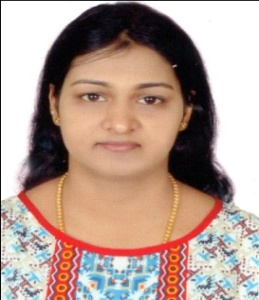 Stephy E-Mail: stephy.380771@2freemail.com Registered Nurse with(DHA Eligibility Letter)Specialty - Surgical ICU/ Medical ICUTotal Experience - 5 Years&5 Monthsin IndiaKEY SKILLSEffective communication, Flexibility, Critical Thinking, Desire to Learn, Attention to detail.CAREER OBJECTIVEPatient- focused and empathic registered nurse seeking position with growing medical practice. Bringing experience, care, and extensive knowledge to help improve the lives of patients. Compassionate and hard-working nurse looking for a position in a hospital.HIGHLIGHTSPROFESSIONAL STRENGTHCore strength is working in a team based environment through hands on approach.Good communication skill.Really develop rapport with patients, families, staff and other professionals.Can handle various equipment including infusion pump, cardiac monitors, defibrillator, ABG Machine, Suction machines etc.Relate well to people from a variety of cultures and other socio-economic conditions.DUTIES & RESPONSIBILITIES AS A NURSEPlan and implement high standard of patient care.Preparation & administration of intravenous & other Drugs.Perform sterile surgical dressing & wound Care.Maintaining an efficient standard of aseptic technique & well developed surgical conscience.Care of patients with cardiac, neuro, gastro, respiratory, endocrine and all other medical and infectious diseases.Pre- and Post- care of patients undergoing any surgery.Monitoring patients with cardiac monitors and mechanical ventilators Blood transfusion.Attending rounds with doctors and senior nursing personnel.Performing procedures like Catheterization, riles tube insertion, Suctioning and arterial blood gas analysisTeaching and demonstrationManaging emergency situations and Triage Nursing.WORK EXPERIENCEREGISTRATIONPROFESSIONAL ACTIVITIESQUALIFICATIONS:Registration DetailsCOMPUTER SKILLSBasic Knowledge in Excel, WordPERSONAL DETAILSDate of Birth	: 02-11-1988Marital Status	: MarriedNationality	: IndianReligion		: ChristianSl.NoINSTITUTECOUNTRYJOB TITLEWORK AREAYEAR1Dhanalakshmi Hospital KannurIndiaRegistered NurseSurgical ICUMedical ICU18-10-2014 to 31-01-20182Kurji Holy Family Hospital PatnaIndiaStaff NurseSurgical ICUPaediatric ICUNeonatal ICU01-04-2010 to 30-06-2012REGISTRATIONCOUNCIL / BOARDDATEData Flow Reference NumberDHAMarch 2018SL NOQUALIFICATIONINSTITUTEYEARCOUNTRY1ACLSAmerican Heart AssociationFebruary 2017India2BLS ProviderAmerican Heart AssociationJanuary 2017India3Certificates of Participation Award for Good Preanalytical Practices (Workshop)BD Vacutainer, BD India Private LimitedMarch 2015India4State Level Workshop Certificate on Critical Care: New PerspectivesDanalakshmiCollegeof NursingJuly 2014IndiaQUALIFICATIONINSTITUTIONUNIVERSITY/COUNCILYEAR OF STUDYPost Basic B.S.C NursingDhanalakshmi College of Nursing Kannur Kerala University of Health Sciences ThrissurSept 2014GNMKurji Holy Family Hospital PatnaMid India Board of Examination of Nurses League of C.M.A. IMarch 2010Higher SecondaryI.J.M.H.S.S. KottiyoorBoard of Higher Secondary ExaminationMarch 2006SSLCGovt. H.S.S. ManathanaBoard of Pubic ExaminationMarch 2004Registration Certificate of   Additional QualificationKerala Nurses and Midwives CouncilSeptember 2014Diploma in General Nursing and MidwiferyKerala Nurses and Midwives CouncilFebruary 2012General Nursing and MidwiferyBihar Nurses Registration CouncilMarch 2010